План самостоятельной работы учащегося 6 класса по русскому языку                                   А.Р.III четвертьНомер урока:55Раздел: Выдающиеся личности народа КазахстанаТема урока: Выдающиеся личности в науке и образовании Казахстана                       Склонение числительных 40,90,100Цель урока: научитесь склонять числительные сорок, девяносто, стоИЗУЧИ И ЗАПОМНИ!!!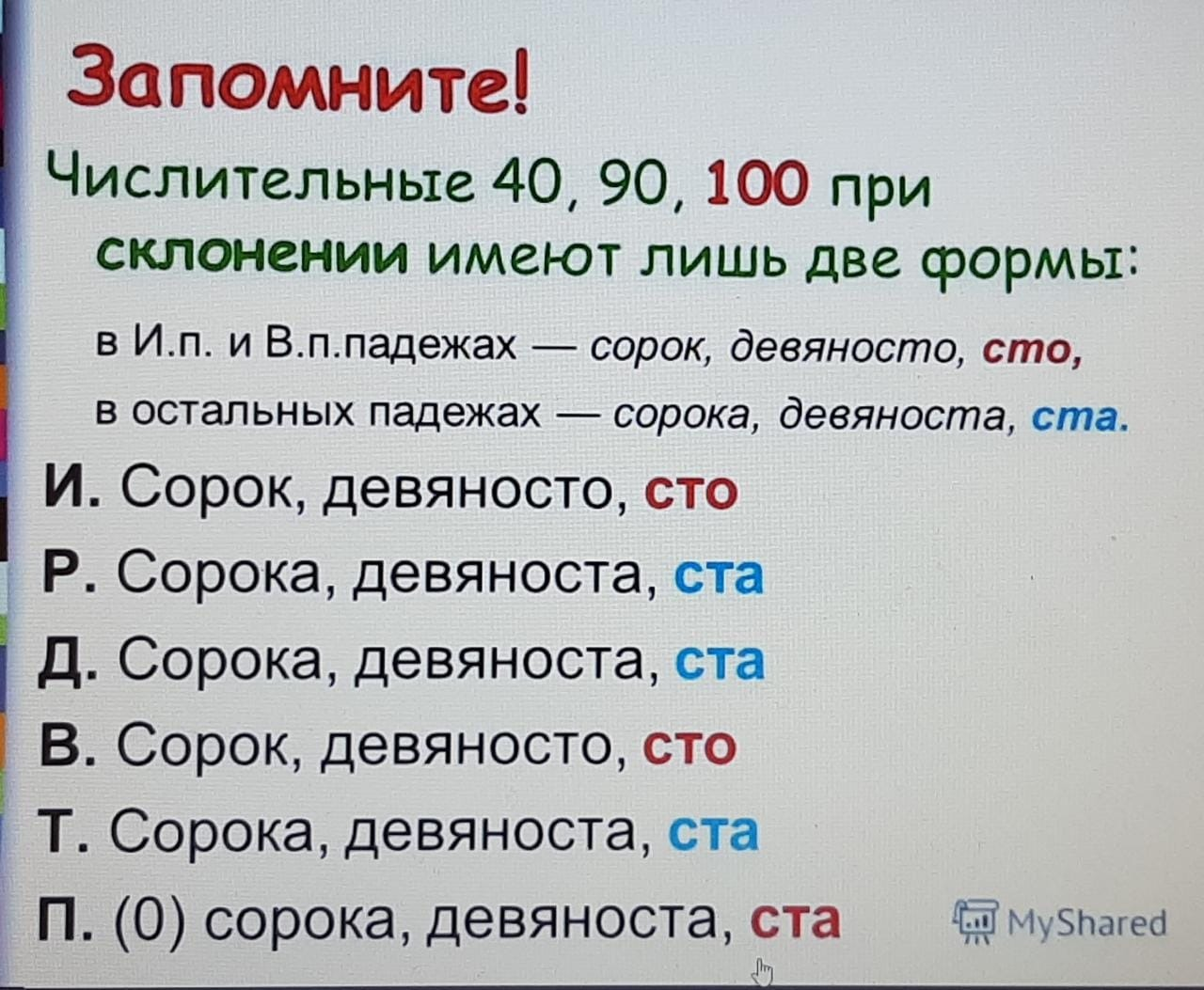 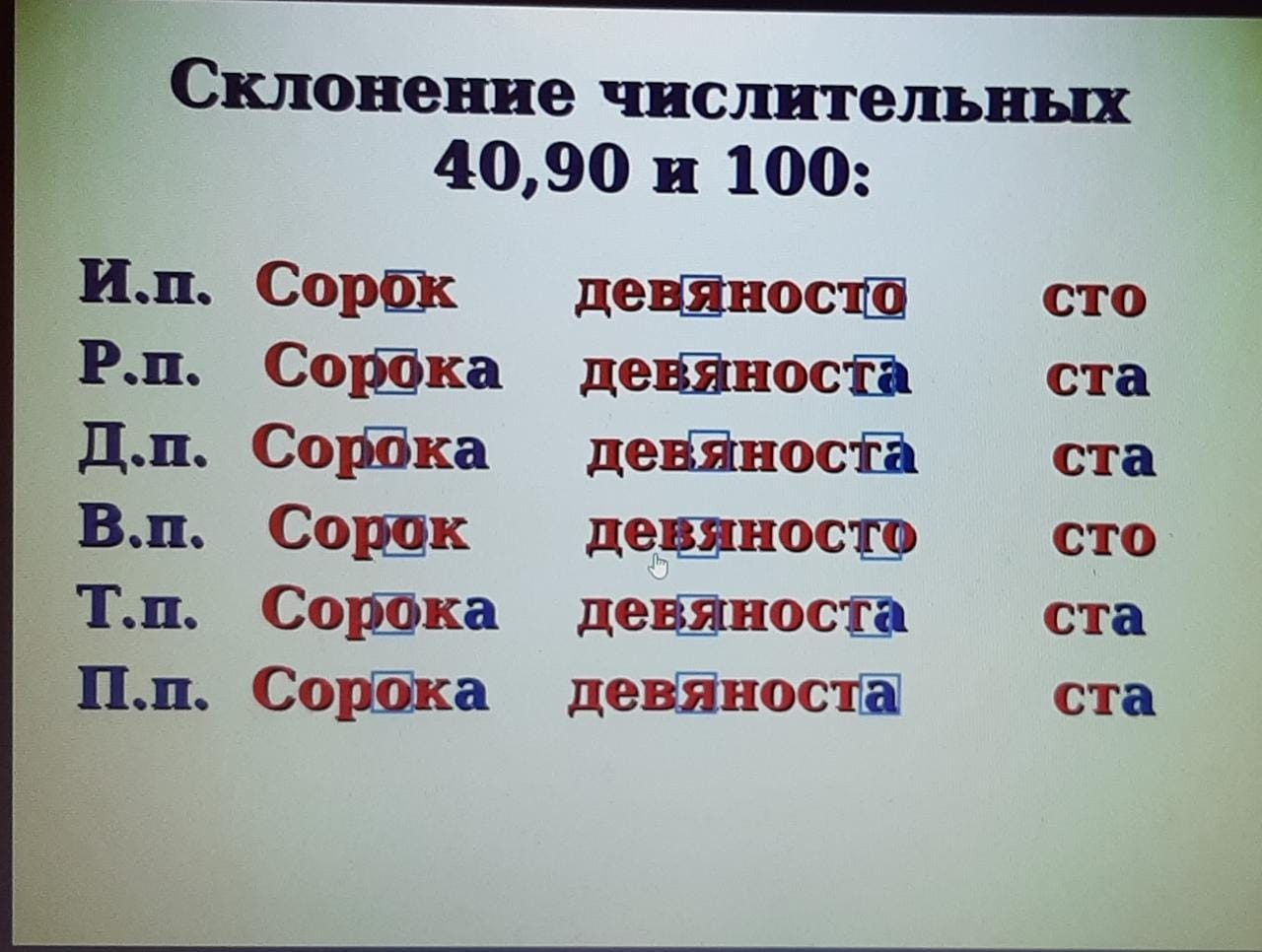 Прочитай и запомни правило на стр.22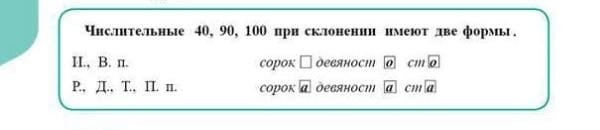  Посмотри видеоурок    https://youtu.be/uiRLHgwQk6IПИСЬМЕННО!!! Стр.12 упр.297 А Спишите, вставляя пропущенные окончания.ПИСЬМЕННО!!! Стр.22 упр.298 Спишите, вставляя пропущенные окончания.УСТНО!!! СТР.22 упр.299А Прочитайте отрывок из стихотворения Ыбырая Алтынсарина.УСТНО!!! Стр.22 упр.299Б УСТНО!!! стр.23 упр.300 ИЗУЧИТЕ схему.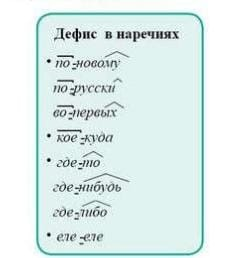 ПИСЬМЕННО!!! Стр.23 упр.301 Нарисуйте в тетради кластер «Выдающиеся личности в науке и образовании Казахстана», заполните его. Выполненные задания отправить на проверку.Д/З: повторить правила «Дефис в наречиях» на стр 20 , выучить «Склонение числительных 40,90,100» на стр 22